Publicado en Barcelona el 20/04/2017 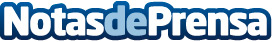 Desfile Fashion con Un Kilo MasLa tienda Fashion con Un Kilo Mas efectuará su desfile anual el próximo sábado 22 de abril en el restaurante Can Xurrades Gastronómic de BarcelonaDatos de contacto:Fashion con Un Kilo MasMaría Carmen Fernández Prats678807491Nota de prensa publicada en: https://www.notasdeprensa.es/desfile-fashion-con-un-kilo-mas Categorias: Moda Sociedad Cataluña http://www.notasdeprensa.es